ПАСПОРТэкологической тропына территории государственного природного заказникакраевого значения «Сотниковский»УТВЕРЖДЕНприказом ГКУ «Дирекция особоохраняемых природных территорий Ставропольского края»от ____________ 2017 г. № _____ПАСПОРТэкологической тропы на территории государственногоприродного заказника краевого значения «Сотниковский»1. Цели создания экологической тропы.Государственный природный заказник краевого значения               «Сотниковский» (далее – заказник) является уникальным участком нетронутой целинной разнотравно-злаковой степи.Цель создания экологической тропы:ознакомление жителей и гостей Ставропольского края с природными достопримечательностями;распространение экологических знаний, информации о состоянии окружающей среды, природных ресурсов, экологической безопасности в целях формирования основ экологической культуры;создание условий для регулируемого туризма и отдыха посетителей;формирование эмоционально-нравственного, гуманного и бережного отношения человека к природе и морально-этических норм поведения в окружающей среде;обеспечение соблюдения режима особой охраны территории заказника «Сотниковский».2. Общие сведения об экологической тропе.Маршрут составлен с учетом трех главных критериев: привлекательность, доступность и информативность. Представляет собой однодневный маршрут выходного дня, носит учебно-познавательную и прогулочную направленность. Маршрут не является сложным для прохождения. В первую очередь, он рассчитан на учащихся школ, лицеев, студентов, магистрантов, аспирантов, ученых. Вместе с тем он доступен для любого посетителя.Экскурсионный маршрут экологической тропы информативен в области географии, биологии, экологии и других научных дисциплин, что является главным отличием учебной экологической тропы от обычного туристского маршрута.3. Нормативная основа функционирования экологической тропы.Положение о государственном природном заказнике краевого значения «Сотниковский», утвержденное постановлением Правительства Ставропольского края от 30 мая 2011 г. № 203-п «Об образовании государственного природного заказника краевого значения Сотниковский».4. Месторасположение экологической тропы.Маршрут экологической тропы проложен в границах заказника, расположенном на стыке двух муниципальных районов Ставропольского края, в том числе:22,07 гектара относится к муниципальному образованию села Бурлацкое Благодарненского района Ставропольского края;10,44 гектара - к муниципальному образованию Искровского сельсовета Буденновского района Ставропольского края, Заказник находится в 8 км к юго-западу от села Сотниковское Благодарненского района Ставропольского края, в западной части балки Рассыпная.Граница заказника утверждена постановлением Правительства Ставропольского края от 30 мая 2011 г. № 203-п «Об образовании государственного природного заказника краевого значения «Сотниковский».Схема расположения экологической тропы на территории заказника «Сотниковский» приведена в приложении к настоящему Паспорту.Географические координаты остановочных пунктов:5. Протяженность экологической тропы.Общая протяженность экскурсионного маршрута по экологической тропе составляет 3 км. Время прохождения – 2 часа. Маршрут – пеший.6. Описание маршрута экологической тропы.Маршрут экологической тропы является кольцевым, начинается и завершается в пункте Станция «Историческая».Сезонность использования маршрута: с мая по сентябрь.Маршрут проходит по степной экосистеме, сочетает в себе возможность ознакомления с типичным для ставропольских степей растительным и животным миром. Ритмичность проявляется в чередовании незначительных повышений рельефа.7. Описание объектов экологической тропы.7.1. «Пункт № 1» - Станция «Историческая».Заказник образован постановлением Правительства Ставропольского края от 30 мая 2011 г. № 203-п «Об образовании государственного природного заказника краевого значения «Сотниковский». Его площадь составляет 32,5 гектара.Заказник расположен на территории муниципального образования села Бурлацкое Благодарненского района и муниципального образования Искровского сельсовета Буденновского района.Целью его образования является сохранение и восстановление степного природного комплекса балки Рассыпная, объектов животного и растительного мира, занесенных в Красную книгу Российской Федерации и Красную книгу Ставропольского края, а также объектов животного и растительного мира, ценных в хозяйственном, научном и культурном отношении.История образования заказника берет начало в 1983 году, когда по инициативе профессора Василия Васильевича Скрипчинского на территории Благодарненского района был организован ботанический заказник. Решением исполнительного комитета Ставропольского краевого Совета народных депутатовот 09 февраля 1983 года № 90 «Об установлении ботанического заказника в Благодарненском районе» заказнику был придан статус особо охраняемой природной территории.7.2. «Пункт № 2» - Станция «Целинная степь».Оригинальность и неповторимость биоразнообразия заказника заключается в превосходной степени сохранности травостоя и высоком видовом богатстве флоры и фауны. По богатству растительного и животного мира заказник следует рассматривать как эталонный участок подзоны разнотравно-злаковых степей центрального Предкавказья.На его небольшой территории произрастает 116 видов сосудистых растений, относящихся к 93 родам и 38 семействам. Эфедровые, мятликовые, ирисовые, тутовые, гречишные, маревые, щирициевые, лилейные, луковые, спаржевые, гвоздичные, пионовые, лютиковые, капустные, резедовые, розовые, бобовые, льновые, молочайные, сумаховые, вальвовые, зверобойные, лоховые, сельдерейные, кермековые, лостовневые, вьюнковые, повеликовые, бурачниковые, яснотковые, норичниковые, подорожниковые, мареновые, ворсянковые, астровые.Флора сосудистых растений растительного покрова заказника многочисленна и компактно распределена по ярусам: первый ярус, верхняя часть заказника покрыта разнотравно-корневищно-злаковыми сообществами с тысячелетником на возвышенных, относительно выположенных и пологих дренированных склонах в верховьях балки;второй ярус, средняя часть заказника покрыта солонечниково-перистоковыльные сообщества и разнотравно-келериево-типчаковые сообщества на крутых и слабо пологих уклонах до 30º; третий ярус, нижняя часть заказника покрыта группой сообществ придонной части балки: терновая ассоциация, полынково-разнотравные сообщества с тимьяном и ковылем.7.3. «Пункт № 3» - Станция «Поляна здоровья».Применение с древнейших времен растений с лечебной целью одно из условий существования человечества. Лекарственные травы и в наше время, наряду с другими средствами современной медицины, сохранили свою непревзойденную лечебную ценность.Растет интерес фармакологов к включению в составляющую медицинских препаратов лечебных трав и растений. Траволечение, фитотерапия - древнейший вид лечебной помощи при многих заболеваниях. Использование лекарственных растений как для лечения, так и для профилактики заболеваний, употребление пищевых растений с учетом их целебных свойств стало одним из важнейших средств охраны здоровья человека.В заказнике произрастает более 50 видов лекарственных растений. В составе лечебных и лекарственных растений из общего списка можно выделить: астрагал шерстистоцветковый (Astragalus dasyanthus), бессмертник песчаный (Helichrysum arenarium), валериана лекарственная (Valeriana officinalis), василёк синий (Centaurea cyanus), девясил высокий (Inula helenium), донник (Melilotus), зверобой продырявленный (Hypericum perforatum), коровяк скипетровидный (Verbascum densiflorum), крапива двудомная (Urtica dioica), пастушья сумка обыкновенная (Capsella bursa-pastoris), цикорий обыкновенный (Cichorium inthybus), полынь горькая (Artemisia absínthium), солодка голая (Glycyrrhiza glabr), эфедра двухколосковая (Ephedra distachya).7.4. «Пункт № 4» - Станция «Лесная».Ставропольский край расположен в зоне рискованного земледелия. Здесь не редки засухи, суховеи и их прямой результат - пыльные бури и ветровая эрозия почв. Именно поэтому еще в первой половине XIX столетия земледельцы Ставропольской губернии начали создавать защитные лесополосы и рощи вдоль берегов реки Кумы. Лесные насаждения спасали пашню от ветровой эрозии, а земледельцев - от риска голодной смерти. В июле 1930 года в Ставропольском округе был утвержден план лесомелиоративных работ, которым предусматривалось за десятилетие создать рукотворные леса и лесополосы на площади 
16 тысяч  гектар. Созданные в те годы участки леса вдоль полей и дорог в некоторых районах до сих пор называют «сталинскими». Площадь лесных полос на Ставрополье стала увеличиваться год от года. Даже в послевоенном 1946 году были найдены возможности для закладки новых лесных полос площадью 800 гектар. А после выхода постановления Совета Министров СССР «О борьбе с засухой в степных и лесостепных районах европейской части СССР» в крае было посажено 
53 тысячи гектар полезащитных лесных полос. Масштабные работы по созданию искусственных полос леса продолжались и в 60-е, в 70-е, в 80-е годы. Тогда-то агрономы и смогли добиться на Ставрополье стабильно высоких урожаев.Степень влияния лесных полос на микроклимат, экологию и урожайность сельскохозяйственных культур зависит от их конструкции. Правильно размещенные лесные полосы существенно снижают сток вод и смыв поверхностных слоев почвы как в период весеннего снеготаяния, так и при ливневых осадках. Кроме того, лесные полосы поставляют в почву органические вещества в виде опавших листьев и тем самым повышают ее плодородие как под пологом, так и на защищенных ими полях. По степени ветропроницаемости различают 3 основные конструкции полос: плотную, ажурную, продуваемую. Кроме них выделяют промежуточные: ажурно-продуваемые, ажурно-плотные, умеренно-ажурные.Подбор древесных пород зависит от назначения полос, конструкции, климатических и почвенных условий. Все древесные породы, применяемые в полезащитном лесоразделении, подразделяют на 3 группы: главные породы, сопутствующие и кустарники. В качестве главных пород применяют лиственницу сибирскую, дуб черешчатый, ясень обыкновенный, сосну обыкновенную, березу повислую, акацию белую, вяз узколистный и другие. Сопутствующими породами являются липа мелколистная, клен остролистный, рябина обыкновенная, яблоня лесная. Кустарники представлены широко: лещина, жимолость, вишня, смородина золотистая, спирея, акация желтая. Полезащитные лесные полосы, прилегающие к заказнику, состоят из груши кавказской, абрикоса обыкновенного, вяза узколистного, акации желтой, акации белой и др.8. Природные особенности места расположения экологической тропы.8.1. Рельеф.Заказник расположен в пределах Карамык-Томузловского культурного ландшафта дерновинно-злаковой степи. Большая часть территории простирается вдоль балки Рассыпная, меньшая по юго-западному уклону балки Рассыпная.Территория рассекает уплощенный слабо наклоненный восточный покат Прикалаусских высот Ставропольской возвышенности. Она имеет ширину в верхней части от 200 до 700 м и простирается к юго-востоку, понижаясь в этом направлении. Абсолютные отметки изменяются от 209 до 259 м, относительные превышения склонов над дном достигают 50 м. Продольный и поперечные профили балки Рассыпная вогнутые. Крутизна склонов 5 – 7°, местами до 15°. Рельеф эрозионно-денудационный с проявлениями плоскостного смыва, овражной эрозии и суффозии.8.2. Климат.Территория заказника входит в засушливую степную зону Предкавказья со среднегодовым количеством осадков 350 – 400 мм в год. Абсолютные перепады температур по многолетним наблюдениям достигают 80ºС (от -37ºС до +43ºС).8.3. Почвенный покров.Почвенный покров представлен лессовидными суглинками, перекрытые неравномерно по мощности (0,2 – 0,5 м). Мощность его возрастает от склона к водоразделу. Преобладают зональные каштановые почвы, постепенно сменяющиеся в западном направлении на плоском водоразделе темно-каштановыми почвами. Мощность горизонта А обычно не превышает 25 см, содержание гумуса низкое (2-3 %). На дне балки Рассыпная почвы частично подтоплены и осветлены, вследствие приноса алеврито-глинистого компонента русловыми и безрусловыми временными потоками.8.4. Растительный мир.На равнинно-злаковых степях заказника произрастает 116 видов растений, относящихся к 93 родам и 38 семействам. Более половины видов являются ценным генофондом кормовых, лекарственных, пищевых, медоносных и технических растений.Список флоры произрастающей на территории заказника:1. Эфедра двухколосковая (Ephedra distachya L.)2. Бородач кровеостанавливающий (Botriochloa ischaemum (L.) Keng)3. Щетинник сизый (Setariapumila (Poir.) Schult. (S. glauca (L.) Beauv.)4. Щетинник Зелёный (S. viridis (L.) Beauv.)5. Ковыль волосатик (Stipa capillata L. )6. Ковыль Лессинга (S. lessingiana Trin. et Rupr.)7. Ковыль Пирамидальный (S. tirsa Stev. (S. longifolia Borb.; S. stenophylla (Lindem.)Trautv.) 8. Ковыль перистый (S. pennata L.) 9. Вейник тростниковый (Calamagrostis arundinacea (L.) Roth)10. Тонконог гребенчатый (Koeleria cristata (L.) Pers.)11. Мятлик узколистный (Poa angustifolia L. )12. Овсяница валезская (Festuca valesiaca Gaudin)13. Кострец безостый (Bromopsis inermis (Leyss.) Holub)14. Кострец Береговой (В. rip aria (Rehm.) Holub)15. Неравноцветник бесплодный (Anisantha sterilis (L.) Nevski)16. Неравноцветник кровельный (A. tectorum (L.) Nevski)17. Пырей удлинённый (Elytrigia elongate (Host) Nevski)18. Пырей Ползучий (E. repens (L.) Nevski)19. Житняк гребневидный (Agropyron pectinatum (Bieb.) Beauv.)20. Тюльпан Геснера (Tulipa gesneriana L.)21. Лук шаровидный (Allium globosum Bieb.ex Redoute)22. Спаржа лекарственная (Asparagus officinalis L.)23. Касатик карликовый (Iris pumila L.)24. Шелковица чёрная (Morus nigra L.)25. Фаллопия вьюнковая (Fallopia convolvulus ( L.) 26. Марь белая (Chenopodium album L.)27. Лебеда татарская (Atriplex tatarica L.)28. Солянка обыкновенная, курай (Salsola australis R. Br.)29. Щирица запрокинутая (Amaranthus retroflexus L.)30. Отитес волжский (Otites wolgensis (Hornem.) 31. Дрёма белая (Melandrium album (Mill.)32. Гвоздика бледноцветковая (Dianthus pallidiflorus Ser.)33. Пион узколистный (Paeonia tenuifolia L.)34. Живокость метельчатая (Consolida paniculata (Host) 35. Диедропетала, дельфиниум Шмальгаузена (Diedropetala schmalhausenii (Albov)36. Василистник малый (Thalictrum minus L.)37. Ярутка полевая (Thlaspi arvense L.)38. Катран татарский (Crambe tatarica Sebeok)39. Резеда жёлтая (Reseda lutea L.)40. Груша кавказская (Pyrus caucasica Fed.)41. Лапчатка прямая (Potentilla recta L. )42. Шиповник собачий (Rosa canina L. )43. Слива колючая, тёрн (Prunus spinosa L.)44. Миндаль низкий (Amygdalus nana L.)45. Абрикос обыкновенный (Armeniaca vulgaris Lam.)46. Люцерна посевная (Medicago x sativa)47. Люцерна Румынская (M romanica Prod.)48. Донник лекарственный (Melilotus officinalis (L.) Pall. )49. Астрагал шершавый (Astragalus asper Jacq.)50. Астрагал австрийский (A. austriacus Jacq.)51. Астрагал эспарцетный (A onobrychis L.)52. Астрагал короткоплодный (A. brachycarpus Bieb.)53. Астрагал чашечный (A. calycinus Bieb.)54. Солодка голая (Glycyrrhiza glabra L.)55. Секуригера, вязель пёстрый (Securigera varia (L.) Lassen )56. Ксантобрихис, эспарцет Васильченко (Xanthobrychis vassilczenkoi (Grossh.) Galushko (Onobrychis vassilczenkoi Grossh.) 57. Лён австрийский (Linum austriacum L. )58. Якорцы стелющиеся (Tribulus terrestris L. )59. Пролесник однолетний (Mercurialis annua L.)60. Молочай Сегиеров  (Euphorbia seguieriana Neck.)61. Молочай Степной (E. stepposa Zoz)62. Скумпия кожевенная (Cotinus coggygria Scop.)63. Шток-роза морщинистая (Alee a rugosa Alef.)64. Зверобой пронзённый (Hypericum perforatum L.)65. Лох узколистный (Elaeagnus angustifolia L.)66. Резак обыкновенный (Falcaria vulgaris Bernh.)67. Синеголовник полевой (Eryngium campestre L.)68. Пастернак бедреницелистный (Pastinaca pimpinellifolia Bieb.)69. Морковь дикая (Daucus carota L.)70. Гониолимон татарский (Goniolimon tataricum (L.) Boiss.)71. Кермек Мейера (Limonium meyeri (Boiss.) 72. Цинанхум острый (Cynanchum acutum L.) 73. Вьюнок полевой (Convolvulus arvense L.)74. Повилика европейская (Cuscuta europaea L.)75. Гелиотроп европейский (Heliotropium europaeum L.)76. Восковник малый (Cerinthe minor L.)77. Синяк обыкновенный (Echium vulgare L.)78. Живучка хиосская (Ajuga chia Schreb.)79. Железница горная (Sideritis montana L.)80. Котовник венгерский (Nepeta pannonica L.)81. Зопник колючий (Phlomis pungens Willd.)82. Фломоидес, зопник клубненосный (Phlomoides tuberose (L.) 83. Чистец острочашечковый (Stachys atherocalyx С. Koch )84. Шалфей эфиопский (Salvia aethiops L.)85. Шалфей сухостепной (tesquicola Klok. et Pobed.)86. Чебрец Маршаллов (Thymus marschallianus Willd.)87. Белена чёрная (Hyoscyamus niger L.)88. Коровяк обыкновенный (Verbascum thapsus L.)89. Вероника колосистая (Veronica spicata L.)90. Зубчатка обыкновенная (Odontites vulgaris Moench)91. Подорожник ланцетолистный (Plantago lanceolata L.)92. Подмаренник русский (Galium ruthenicum Willd.)93. Скабиоза бледно-жёлтая (Scabiosa ochroleuca L.)94. Кринитария, грудница мохнатая (Crinitaria villosa (L.)Grossh. (Linosyris villosa (L.) Rei-chenb.)95. Кринитария, грудница обыкновенная (С. linosyris (L.) Less. (G. linosyris (L.) Reichenb.) 96. Кониза, мелколепестник канадский (Conyza canadensis (L.) Cronq. (Erigeron canadensis L.) 97. Девясил германский (Inula germanica L.)98. Девясил британский (I. britannica L.)99. Амброзия полыннолистная (Ambrosia artemisiifolia L.)100. Дурнишник калифорнийский (Xanthium californicum Greene)101. Деревей, тысячелистник благородный (Achillea nobilis L)102. Деревей тысячелистник (A. millefolium L.)103. Полынь австрийская (Artemisia austriaca Jacq.)104. Полынь Полевая (A. campestris L.)105. Крестовник обыкновенный (Senecio vulgaris L.)106. Крестовник Якова (S. jacobaeaL.)107. Наголоватка паутинистая (Jurinea arachnoidea Bunge)108. Чертополох колючий (Carduus acanthoides L.)109. Серпуха лучистая (Serratula radiate (Waldst. et Kit.) 110. Василёк восточный (Centaurea orientalis L.)111. Василёк Раскидистый (С. diffusa Lam.)112. Цикорий обыкновенный (Cichorium inthybus L.)113. Козелец торчащий (Scorzonera strict a Hornem.)114. Козлобородник сомнительный (Tragopogon dubius Scop.)115. Молокан, латук компасный (Lactuca serriola L.)116. Хондрилла ситниковидная (Chondrilla juncea L.)8.5. Животный мир.Территория заказника служит убежищем для многих диких животных. Животный мир представлен 27 видами позвоночных земноводных, пресмыкающихся, птиц, млекопитающих. Разнообразно на данной территории население насекомых (жесткокрылых, чешуекрылых, перепончатокрылых, двукрылых), многоножек, паукообразных, дождевых червей.На данной территории обитают:1. Жаба зеленая (Bufonidae viridis viridis)2. Ящерица полосатая (Lacertidae strigata)3. Уж обыкновенный (Colubridae Natrix natrix)4. Медянка обыкновенная (Coronella austriaca)5. Канюк обыкновенный (Buteo buteo)6. Степной орел (Aquila rapax)7. Серая куропатка (Perdix perdix)  8. Стрепет (Tetrax tetrax) 9. Голубь сизый (Livia livia)10. Удод (Upupa epops epops)11. Жаворонок полевой (Alauda arvensis arvensis)12. Сорока (Pica pica pica)13. Грач (Frugilegus frugilegus)14. Ворона серая (Cornix cornix)15. Синица большая (Major major)16. Воробей полевой (Montanus montanus)17. Еж белогрудый (Erinaceus concolor)18. Крот кавказский (Talpa caucasica)19. Волк (Сanis lupus)20. Лисица обыкновенная (Vulpes vulpes)21. Ласка (Mustela nivalis)22. Заяц русак (Lepus europaeus)23. Суслик малый (Spermophilus pygmaeus)24. Слепыш обыкновенный (Spalax microphthalmus)25. Хорь степной (Mustela eversmanni)26. Мышь полевая (Apodemus agrarius)27. Полевка обыкновенная (Microtus arvalis)8.6. Редкие и находящиеся под угрозой исчезновения объекты растительного мира.В составе флоры выявлены следующие редкие и находящиеся под угрозой исчезновения объекты растительного мира, занесенные в Красную книгу Ставропольского края:1. Ковыль перистый (S. pennata L.)2. Тюльпан Геснера (Tulipa gesneriana L.)3. Пион узколистный (Paeonia tenuifolia L.)4. Катран татарский (Crambe tatarica Sebeok)5. Астрагал короткоплодный (A. brachycarpus Bieb.)6. Астрагал чашечный (A. calycinus Bieb.).Из них два вида занесены в Красную книгу Российской Федерации:1. Ковыль перистый (S. pennata L.)2. Пион тонколистный (Paeonia tenuifolia L.)8.7. Редкие и находящиеся под угрозой исчезновения объекты животного мира.К редким и находящимся под угрозой исчезновения объектам животного мира, занесенным в Красную книгу Ставропольского края, относятся:1. Стрепет (Tetrax Tetrax)2. Степной орел (Aquila rapax)3. Степной хорь (Mustela eversmanni)4. Малый суслик (Spermophilus pygmaeus)5. Обыкновенная медянка (Coronella austriaca)6. Жужелица венгерская (Carabus hungaricus)7. Дыбка степная (Saga pedo)8. Шмель глинистый (Bombus argilloceus)9. Шмель моховой (Bombus muscorum)10. Ксилокопка фиолетовая (Xylocopa violacea)Из них четыре вида занесены в Красную книгу Российской Федерации:1. Стрепет (Tetrax Tetrax)2. Степной орел (Aquila rapax)3. Венгерская жужелица (Carabus hungaricus)4. Дыбка степная (Saga pedo)9. Классификация земель в границах заказника.Территория заказника «Сотниковский» включает в себя следующие земельные участки:земельный участок с кадастровым номером 26:13:151105:14, площадью 22,07 гектара, относящийся к категории земель сельскохозяйственного назначения, расположенный на территории муниципального образования села Бурлацкое Благодарненского района;земельный участок с кадастровым номером 26:20:110507:80, площадью 10,44 гектара, относящийся к категории земель особо охраняемых территорий и объектов, расположенный на территории муниципального образования Искровского сельсовета Буденновского района.10. Рекреационная нагрузка на экологическую тропу.В заказнике главным экологическим фактором, лимитирующим допустимое количество посетителей экологической тропы, является сохранение растительного и животного мира как одного из основных объектов охраны.Маршрут экологической тропы проходит по степному ландшафту, в связи с чем расчет допустимой рекреационной нагрузки на тропу разработан с учетом наименьших показателей.Сезонность использования маршрута: с мая по сентябрь.Оптимальная численность экскурсионной группы составляет 20 человек.Максимальное количество участников экскурсионной группы не должно превышать 20 человек, а для наблюдения за птицами – не более 3-4 человек.Количество экскурсионных групп не более 2-х в день.Количество экскурсантов не должно превышать 40 человек в день, и не более 500 человек за год.11. Потенциальные источники негативного антропогенного воздействия на природный комплекс заказника «Сотниковский».На состояние геосистемы и ресурсного потенциала заказника влияют природные и антропогенные факторы.К антропогенным факторам, негативно влияющим на экологическое состояние и природные комплексы заказника, относятся:пастбищная нагрузка на растительные сообщества и связанные с ними сообщества животных, вызывающая их скоротечную деградацию;выжигание растительности, ведущее к нарушению экосистемного баланса, к утрате семенного и репродуктивного фонда растений и гибели животных;устройство стихийных мест отдыха (с несоблюдением правил противопожарной безопасности), прямой прессинг на растительный мир путем собирания букетов, вытаптывание, замусоривание территории;производство сельскохозяйственных работ на прилегающих землях.12. Меры, необходимые для улучшения состояния заказника «Сотниковский».На территории заказника должно обеспечиваться сохранение всех уникальных и особо ценных объектов, природно-ресурсного потенциала и биоразнообразия. Использование территории заказника допускается в целях, не противоречащих установленному в его отношении режиму особой охраны.К первоочередным мерам охраны относится:проведение работы по предупреждению фактов возгорания растительности, уничтожения редких и находящихся под угрозой исчезновения видов животных и растений и среды их обитания;подкормка ценных животных и птиц в зимнее время;организация туристско-рекреационной деятельности строго по оборудованной экологической тропе с элементами сервисного обслуживания.На территории заказника необходимо не допускать сенокошение, выпас и прогон сельскохозяйственных животных, исключить сбор объектов растительного мира, занесенных в Красную книгу Российской Федерации и Красную книгу Ставропольского края, запретить устройство привалов, туристических стоянок, бивуаков, лагерей и разведение костров за пределами специально предусмотренных для этого мест.На прилегающих к заказнику землях правообладателям необходимо использовать агрохимикаты и пестициды в соответствии с регламентами и правилами, исключающими их негативное воздействие на здоровье людей и окружающую среду. 13. Режим особой охраны территории заказника «Сотниковский».Режим особой охраны заказника установлен Положением о государственном природном заказнике краевого значения «Сотниковский», утвержденным постановлением Правительства Ставропольского края от 30 мая 2011 г. № 203-п «Об образовании государственного природного заказника краевого значения Сотниковский».На территории заказника запрещаются:1) распашка земель;2) сенокошение;3) выпас и прогон скота;4) любительская и спортивная охота;5) сбор лекарственных растений (за исключением сбора лекарственных растений гражданами для собственных нужд);6) садоводство и огородничество;7) проведение гидромелиоративных и ирригационных работ;8) геологическое изучение недр, разведка и добыча полезных ископаемых, а также выполнение иных работ, связанных с пользованием недрами;9) строительство, реконструкция и капитальный ремонт зданий и сооружений (за исключением строительства, реконструкции и капитального ремонта объектов, связанных с обеспечением функционирования заказника);10) проезд и стоянка автомототранспортных средств (за исключением случаев, связанных с проведением мероприятий по выполнению основных задач заказника и мероприятий по предотвращению и ликвидации чрезвычайных ситуаций природного и техногенного характера);11) взрывные работы;12) применение агрохимикатов и пестицидов;13) осуществление рекреационной деятельности (в том числе устройство привалов, туристических стоянок, бивуаков, лагерей и разведение костров на открытом грунте) за пределами специально предусмотренных для этого мест;14) выжигание травостоя;15) размещение всех видов отходов производства и потребления;16) уничтожение или повреждение шлагбаумов, аншлагов, стендов и других информационных знаков и указателей;17) деятельность, влекущая за собой снижение экологической ценности территории заказника или причиняющая вред охраняемым объектам животного и растительного мира и среде их обитания.Физические и юридические лица обязаны соблюдать установленный режим особой охраны и несут за его нарушение административную, уголовную и иную ответственность в соответствии с законодательством Российской Федерации.14. Юридические лица, ответственные за обеспечение режима охраны заказника «Сотниковский» и экологической тропы.Обязательства по охране возложены на государственное казенное учреждение «Дирекция особо охраняемых природных территорий Ставропольского края», директор Слынько Денис Викторович, юридический (почтовый) адрес: 355008, г. Ставрополь, ул. Гражданская, 9, ОКПО 83729804, ОГРН 1082635000392, ИНН 2636053682, КПП 263601001, телефон (факс):
(8652) 28-50-74, электронный адрес: gu_doopt_sk@mail.ru, официальный сайт в информационно-телекоммуникационной сети «Интернет»: www.zakazniki-stv.ru.15. Источники информации о заказнике и экологической тропе.Материалы научно-исследовательской работы по теме: «Разработка научно-обоснованных комплексных проектов экологических троп на особо охраняемых природных территориях Ставропольского края», подготовленные ФГБОУ ВПО «Ставропольский государственный аграрный университет» в 2011 году.Материалы комплексного экологического обследования территории ботанического заказника в Благодарненском районе и прилегающей к ней территории в Буденновском районе, обосновывающие придание этим территориям правового статуса государственного природного заказника краевого значения «Сотниковский», подготовленные СРОО «Экологический конгресс Ставрополья» в 2008-2009 гг.16. Правила поведения посетителей и техника безопасности на экологической тропе.Посетителям экологической тропы необходимо:передвигаться по экологической тропе строго по маршруту. Изменения движения допустимы только в случае чрезвычайной ситуации природного и техногенного характера;не ходить в одиночку. В случае получения травмы кто-то должен передать сообщение о месте положения пострадавшего в спасательную службу;не провоцировать ситуации, которые могут быть опасными для окружающих;не бросать горящие спички и окурки;избегать встречи с дикими животными. Если такая встреча произошла, не стоит делать резких движений или убегать, уходить нужно медленно и не торопясь;заметив возгорание, необходимо немедленно оповестить о возгорании работников заказника «Сотниковский». При наличии связи необходимо сообщить о возгорании по единому телефону спасателей и пожарных – 112 или в региональную диспетчерскую службу министерства природных ресурсов и охраны окружающей среды Ставропольского края по телефону: 8 (8652) 94-40-63.На территории экологической тропы посетителям запрещается:разводить костры, поджигать растительность;обустраивать туристические стоянки, привалы и лагеря за пределами специально оборудованных мест;массово собирать растения;разорять муравейники, гнезда, норы и другие места обитания животных;засорять территорию заказника бытовыми и иными отходами, мусором;уничтожать или повреждать информационные знаки, аншлаги и указатели.При посещении экологической тропы посетителям рекомендуется:отказаться от употребления алкоголя на время прохождения маршрута;иметь удобную одежду и обувь, антимоскитные средства, беречь глаза от интенсивного солнечного излучения;иметь при себе полностью заряженное средство связи, а также медикаменты, на случай ухудшения самочувствия;не брать с собой домашних животных.Согласование массовых мероприятий должно осуществляться с учетом требований Порядка согласования проведения массовых мероприятий на особо охраняемых природных территориях краевого значения, утвержденного приказом министерства природных ресурсов и охраны окружающей среды Ставропольского края от 17.04.2017 № 138.Приложениек Паспорту экологической тропына территории государственногоприродного заказника краевогозначения «Сотниковский»СХЕМАрасположения экологической тропы на территории государственного природного заказника «Сотниковский»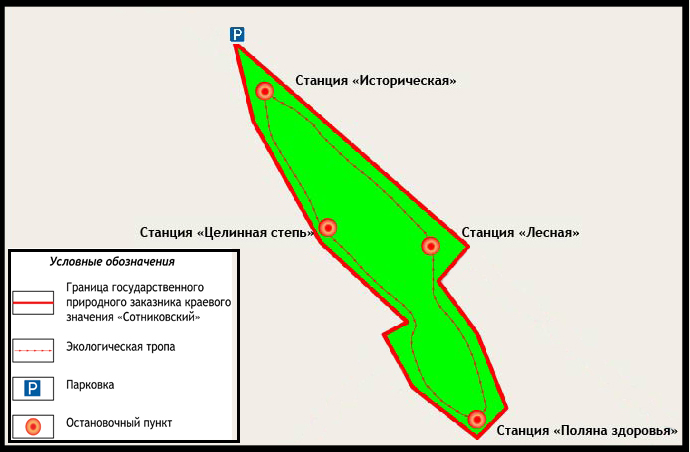 СХЕМАрасположения государственного природного заказника «Сотниковский»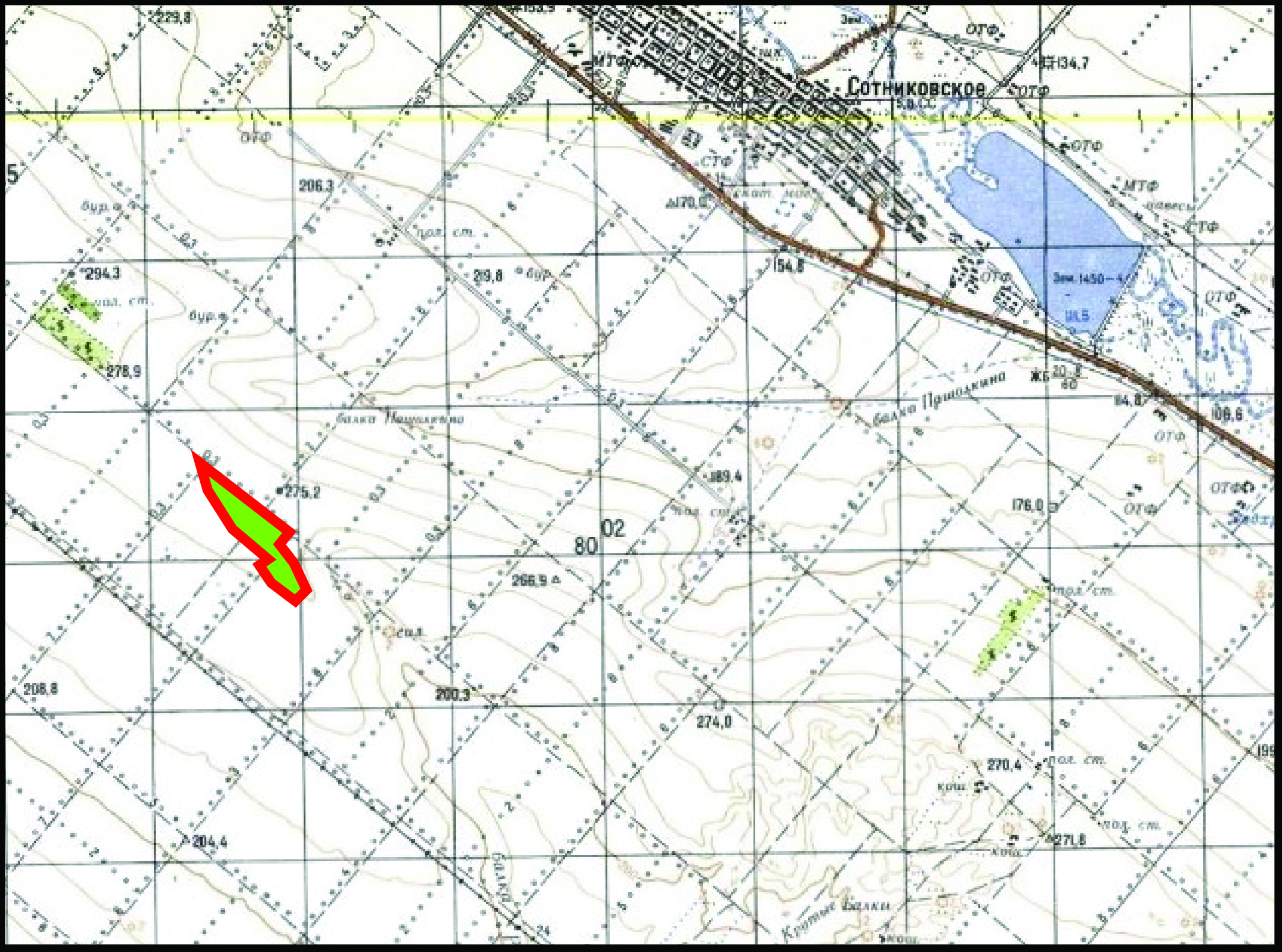 СОГЛАСОВАНО:Министр природных ресурсов и охраны окружающей среды Ставропольского края ________________ А.Г.Хлопянов«___»_______________ 2017 г.УТВЕРЖДАЮ:Директор государственного казенного учреждения «Дирекция особо охраняемых природных территорий Ставропольского края»________________ Д.В.Слынько«___»_______________ 2017 г.№п/пНазвание остановочного пунктаГеографические координаты(с.ш., в.д.)1.Станция «Историческая»N 44º56'47,11"; E 43º42'40,66"2.Станция «Целинная степь»N 44º56'30,69"; E 43º42'51,15"3.Станция «Поляна здоровья»N 44º56'11,55"; E 43º43'14,93"4.Станция «Лесная»N 44º56'30,28"; E 43º43'7,00"№п/пНазвание участкаРасстояние,км1.1.Станция «Историческая» → Станция «Целинная степь»0,62.2.Станция «Целинная степь» → Станция «Поляна здоровья»0,83.3.Станция «Поляна здоровья» → Станция «Лесная»0,74.4.Станция «Лесная» → Станция «Историческая»0,9Общая протяженность однодневного маршрутаОбщая протяженность однодневного маршрутаОбщая протяженность однодневного маршрута3 км